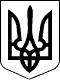 УКРАЇНАЧЕЧЕЛЬНИЦЬКА РАЙОННА РАДАВІННИЦЬКОЇ ОБЛАСТІРІШЕННЯ  № 59707 лютого  2020 року                                                                 28  сесія 7 скликання Про затвердження договорів про передачу видатків і міжбюджетних трансфертів із сільських та селищного бюджетів  до районного бюджетуу 2020 роціВідповідно до частини 1 статті 43 Закону України «Про місцеве самоврядування в Україні», статей 93, 101  Бюджетного кодексу України,  враховуючи клопотання фінансового управління районної державної адміністрації, висновок постійної комісії районної ради з питань бюджету та комунальної власності, районна рада ВИРІШИЛА:1. Затвердити договори про передачу видатків для харчування учнів молодших класів, на виконання районної Програми організації харчування учнів закладів загальної середньої освіти району на 2020 рік, на виплату заробітної плати з нарахуваннями медичної сестри КЗ «Жабокрицький НВК», придбання принтера для амбулаторії  ЗПСМ с. Каташин, на виконання Програми поліпшення техногенної та пожежної безпеки населених пунктів та об’єктів усіх форм власності, розвитку інфраструктури підрозділів Державної служби України з надзвичайних ситуацій для Чечельницького районного сектору ГУ ДСНС України у  Вінницькій області,  всього на загальну суму 28620 грн  у вигляді міжбюджетного трансферту до районного бюджету з бюджетів сіл, в т.ч:                                                                        Куренівського сільського бюджету   - 10200 грн;Каташинського сільського бюджету - 18420  грн. 2. Контроль за виконанням цього рішення покласти на постійну комісію районної ради з питань бюджету та комунальної власності (Савчук В.В.).Голова районної ради                                                        С. П’ЯНІЩУК